Activity Code: U7A
Sub-Code: N/A
Sub-Code Program Name: N/A
Fiscal Year: 2022
Funding Opportunity Number: HRSA-22-149 
Funding Opportunity Name: State Maternal Health Innovation Program &amp; AIM Data Enhancements
Program Name: State Maternal Health Innovation ProgramProgram Specific Forms for the Reporting Year Within 120 days of the date of the Notice of Grant Award, grantees/awardees are required to enter their reporting year data in HRSA Electronic Handbooks for the Program-Specific Information forms listed below.Table of ContentsAdministrative FormsForm 1 - Project Budget DetailsForm 2 - Project Funding ProfileForm 4 - Project Budget and ExpendituresForm 6 - Project AbstractForm 7 - Project Summary DataPerformance MeasuresCore 1Core 2Core 3Capacity Building (CB 1)Capacity Building (CB 3)Women's/Maternal Health (WMH 1)Women's/Maternal Health (WMH 2)Women's/Maternal Health (WMH 3)Women's/Maternal Health (WMH 4)Life Course 1 (LC 1)Administrative FormsForm 1 - Project Budget Details FORM 1MCHB PROJECT BUDGET DETAILS FOR FY _______INSTRUCTIONS FOR COMPLETION OF FORM 1MCH BUDGET DETAILS FOR FY ____Line 1. 	Enter the amount of the Federal MCHB grant award for this project.Line 2.	Enter the amount of carryover (e.g., unobligated balance) from the previous year’s award, if any. New awards do not enter data in this field, since new awards will not have a carryover balance.Line 3.	If matching funds are required for this grant program  list the amounts by source on lines 3A through 3E as appropriate.  Where appropriate, include the dollar value of in-kind contributions.Line 4.	Enter the amount of other funds received for the project, by source on Lines 4A through 4E, specifying amounts from each source.  Also include the dollar value of in-kind contributions.Line 5.	Displays the sum of lines 1 through 4.Line 6.	Enter the amount of other Federal funds received on the appropriate lines (A.1 through C.12) other than the MCHB grant award for the project.  Such funds would include those from other Departments, other components of the Department of Health and Human Services, or other MCHB grants or contracts.	Line 6C.1.  Enter only project funds from the Center for Medicare and Medicaid Services.  Exclude Medicaid reimbursement, which is considered Program Income and should be included on Line 3C or 4C.	If lines 6A.8-10, 6B .4-6, or 6C.10-12 are utilized, specify the source(s) of the funds in the order of the amount provided, starting with the source of the most funds.  .Line 7.	Displays the sum of lines in 6A.1 through 6C.12.Form 2 - Project Funding Profile FORM 2PROJECT FUNDING PROFILEINSTRUCTIONS FOR THE COMPLETION OF FORM 2PROJECT FUNDING PROFILEInstructions:Complete all required data cells.  If an actual number is not available, use an estimate.  Explain all estimates in a note.The form is intended to provide funding data at a glance on the estimated budgeted amounts and actual expended amounts of an MCH project.For each fiscal year, the data in the columns labeled Budgeted on this form are to contain the same figures that appear on the Application Face Sheet (for a non-competing continuation) or the Notice of Grant Award (for a performance report). The lines under the columns labeled Expended are to contain the actual amounts expended for each grant year that has been completed.Form 4 - Project Budget and Expenditures FORM 4	PROJECT BUDGET AND EXPENDITURES	 By Types of ServicesINSTRUCTIONS FOR THE COMPLETION OF FORM 4PROJECT BUDGET AND EXPENDITURES BY TYPES OF SERVICESComplete all required data cells for all years of the grant.  If an actual number is not available, make an estimate.  Please explain all estimates in a note.  Administrative dollars should be allocated to the appropriate level(s) of the pyramid on lines I, II, II or IV.  If an estimate of administrative funds use is necessary, one method would be to allocate those dollars to Lines I, II, III and IV at the same percentage as program dollars are allocated to Lines I through IV.Note:  Lines I, II and II are for projects providing services.  If grant funds are used to build the infrastructure for direct care delivery, enabling or population-based services, these amounts should be reported in Line IV (i.e., building data collection capacity for newborn hearing screening).Line I	Direct Health Care Services - enter the budgeted and expended amounts for the appropriate fiscal year completed and budget estimates only for all other years.Direct Health Care Services are those services generally delivered one-on-one between a health professional and a patient in an office, clinic or emergency room which may include primary care physicians, registered dietitians, public health or visiting nurses, nurses certified for obstetric and pediatric primary care, medical social workers, nutritionists, dentists, sub-specialty physicians who serve children with special health care needs, audiologists, occupational therapists, physical therapists, speech and language therapists, specialty registered dietitians.  Basic services include what most consider ordinary medical care, inpatient and outpatient medical services, allied health services, drugs, laboratory testing, x-ray services, dental care, and pharmaceutical products and services.  State Title V programs support - by directly operating programs or by funding local providers - services such as prenatal care, child health including immunizations and treatment or referrals, school health and family planning.  For CSHCN, these services include specialty and sub-specialty care for those with HIV/AIDS, hemophilia, birth defects, chronic illness, and other conditions requiring sophisticated technology, access to highly trained specialists, or an array of services not generally available in most communities.Line II	Enabling Services - enter the budgeted and expended amounts for the appropriate fiscal year completed and budget estimates only for all other years.Enabling Services allow or provide for access to and the derivation of benefits from, the array of basic health care services and include such things as transportation, translation services, outreach, respite care, health education, family support services, purchase of health insurance, case management, coordination of with Medicaid, WIC and educations. These services are especially required for the low income, disadvantaged, geographically or culturally isolated, and those with special and complicated health needs.  For many of these individuals, the enabling services are essential - for without them access is not possible.  Enabling services most commonly provided by agencies for CSHCN include transportation, care coordination, translation services, home visiting, and family outreach.  Family support activities include parent support groups, family training workshops, advocacy, nutrition and social work.Line III 	Public Health Services and Systems - enter the budgeted and expended amounts for the appropriate fiscal year completed and budget estimates only for all other years.Public Health Services and Systems include preventive interventions and personal health services, developed and available for the entire MCH population of the State rather than for individuals in a one-on-one situation.  Disease prevention, health promotion, and statewide outreach are major components.  Common among these services are newborn screening, lead screening, immunization, Sudden Infant Death Syndrome counseling, oral health, injury prevention, nutrition and outreach/public education.  These services are generally available whether the mother or child receives care in the private or public system, in a rural clinic or an HMO, and whether insured or not. The other critical aspect of Public Health Services and Systems are activities directed at improving and maintaining the health status of all women and children by providing support for development and maintenance of comprehensive health services systems and resources such as health services standards/guidelines, training, data and planning systems.  Examples include needs assessment, evaluation, planning, policy development, coordination, quality assurance, standards development, monitoring, training, applied research, information systems and systems of care.  In the development of systems of care it should be assured that the systems are family centered, community based and culturally competent. Line V 	Total – Displays the total amounts for each column, budgeted for each year and expended for each year completed. Form 6 - Project Abstract FORM 6	MATERNAL & CHILD HEALTH DISCRETIONARY GRANTPROJECT ABSTRACTFOR FY____PROJECT:__________________________________________________________________________________I.	PROJECT IDENTIFIER INFORMATION 	1.	Project Title:		2.	Project Number:	3.	E-mail address:II.	BUDGET		1.	MCHB Grant Award			$_____________		(Line 1, Form 2)	2.	Unobligated Balance			$_____________		(Line 2, Form 2)	3.	Matching Funds (if applicable)		$_____________(Line 3, Form 2)	4.	Other Project Funds			$_____________(Line 4, Form 2)	5.	Total Project Funds			$_____________(Line 5, Form 2)III.	TYPE(S) OF SERVICE PROVIDED (Choose all that apply) 	[  ]	Direct Services [  ]	Enabling Services[  ]	Public Health Services and SystemsDOMAIN SERVICES ARE PROVIDED TO[  ] Maternal/ Women’s’ Health[  ] Perinatal/ Infant Health[  ] Child Health[  ] Children with Special Health Care Needs[  ] Adolescent Health[  ] Life Course/ All Population Domains[  ] Local/ State/ National Capacity BuildingPROJECT DESCRIPTION OR EXPERIENCE TO DATE	A.	Project DescriptionProblem (in 50 words, maximum):Aims and Key Activities: (List up to 5 major aims and key related activities for the project. These should reflect the aims from the FOA, also these will be used for Grant Impact measurement at the end of your grant period.)		Aim 1:	Related Activity 1:	Related Activity 2:	Aim 2:	Related Activity 1:	Related Activity 2:	Aim 3:	Related Activity 1:	Related Activity 2:	Aim 4:	Related Activity 1:	Related Activity 2:	Aim 5:	Related Activity 1:	Related Activity 2:Specify the primary Healthy People 2020 objectives(s) (up to three) which this project addresses:a.b.c.	5.	Coordination (List the State, local health agencies or other organizations involved in the project and their roles)6.	Evaluation (briefly describe the methods which will be used to determine whether process and outcome objectives are met, be sure to tie to evaluation from FOA.) 7.	Quality Improvement ActivitiesB.	Continuing Grants ONLYExperience to Date (For continuing projects ONLY):Website URL and annual number of hits__________ Number of web hits__________ Number of unique visitorsKEY WORDS
ANNOTATION

INSTRUCTIONS FOR THE COMPLETION OF FORM 6PROJECT ABSTRACTNOTE:  All information provided should fit into the space provided in the form.  The completed form should be no more than 3 pages in length.  Where information has previously been entered in forms 1 through 5, the information will automatically be transferred electronically to the appropriate place on this form.Section I – Project Identifier Information	Project Title:	Displays the title for the project.	Project Number:	Displays the number assigned to the project (e.g., the grant number)	E-mail address:	Displays the electronic mail address of the project directorSection II – Budget - These figures will be transferred from Form 1, Lines 1 through 5. Section III - Types of ServicesIndicate which type(s) of services your project provides, checking all that apply. Section IV – Program Description OR Current Status (DO NOT EXCEED THE SPACE PROVIDED)A.	New Projects only are to complete the following items:A brief description of the project and the problem it addresses, such as preventive and primary care services for pregnant women, mothers, and infants; preventive and primary care services for children; and services for Children with Special Health Care Needs.  Provide up to 5 aims of the project, in priority order. Examples are: To reduce the barriers to the delivery of care for pregnant women, to reduce the infant mortality rate for minorities and “services or system development for children with special healthcare needs.” MCHB will capture annually every project’s top aims in an information system for comparison, tracking, and reporting purposes; you must list at least 1 and no more than 5 aims.  For each goal, list the key related activities.  The aims and activities must be specific and time limited (i.e., Aim 1: increase providers in area trained in providing quality well-child visits by 10% by 2017 through 1. trainings provided at state pediatric association and 2. on-site technical assistance). Displays the primary Healthy People 2020 goal(s) that the project addresses.Describe the programs and activities used to reach aims, and comment on innovation, cost, and other characteristics of the methodology, proposed or are being implemented. Lists with numbered items can be used in this section.  Describe the coordination planned and carried out, in the space provided, if applicable, with appropriate State and/or local health and other agencies in areas(s) served by the project.Briefly describe the evaluation methods that will be used to assess the success of the project in attaining its aims and implementing activities.  For continuing projects ONLY:Provide a brief description of the major activities and accomplishments over the past year (not to exceed 200 words).If applicable, provide the number of hits by unique visitors to the website (or section of website) funded by MCHB for the past year.Section V – Key Words Provide up to 10 key words to describe the project, including populations served.  Choose key words from the included list.Section VI – AnnotationProvide a three- to five-sentence description of your project that identifies the project’s purpose, the needs and problems, which are addressed, the aims of the project, the related activities which will be used to meet the aims, and the materials, which will be developed. Form 7 - Project Summary Data FORM 7DISCRETIONARY GRANT PROJECTSUMMARY DATAProject Service Focus[  ] Urban/Central City	[  ] Suburban	[  ] Metropolitan Area (city & suburbs)	[  ] Rural	[  ] Frontier	[  ] Border (US-Mexico)Project Scope[  ] Local			[  ] Multi-county		[  ] State-wide[  ] Regional		[  ] NationalGrantee Organization Type[  ] State Agency	[  ] Community Government Agency	[  ] School District	[  ] University/Institution Of Higher Learning (Non-Hospital Based)	[  ] Academic Medical Center	[  ] Community-Based Non-Governmental Organization (Health Care)	[  ] Community-Based Non-Governmental Organization (Non-Health Care)	[  ] Professional Membership Organization (Individuals Constitute Its Membership)	[  ] National Organization (Other Organizations Constitute Its Membership)	[  ] National Organization (Non-Membership Based)	[  ] Independent Research/Planning/Policy Organization	[  ] Other _________________________________________________________Project Infrastructure Focus (from MCH Pyramid) if applicable	[  ] Guidelines/Standards Development And Maintenance	[  ] Policies And Programs Study And Analysis	[  ] Synthesis Of Data And Information	[  ] Translation Of Data And Information For Different Audiences	[  ] Dissemination Of Information And Resources	[  ] Quality Assurance	[  ] Technical Assistance	[  ] Training		[  ] Systems Development	[  ] Other5.	Demographic Characteristics of Project Participants Indicate the service level: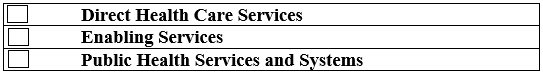 6.	Clients’ Primary Language(s)______________________________________________________________________________________________________Population Served
[  ] Homeless	[  ] Incarcerated	[  ] Severely Depressed	[  ] Migrant Worker/ Population	[  ] Uninsured	[  ] Adolescent Pregnancy	[  ] Food Stamp Eligible	[  ] Other	8.	Resource/TA and Training Centers ONLYAnswer all that apply.Characteristics of Primary Intended Audience(s)[  ] Providers/ Professionals[  ] Local/ Community partners[  ] Title V[  ] Other state agencies/ partners[  ] Regional[  ] National[  ] International		b.	Number of Requests Received/Answered:	___/____Number of Continuing Education credits provided:	_______Number of Individuals/ Participants Reached:	_______Number of Organizations Assisted:		_______Major Type of TA or Training Provided:[  ] continuing education courses, [  ] workshops, [  ] on-site assistance, [  ] distance learning classes[  ] one-on-one remote consultation[  ] other, Specify: ____________INSTRUCTIONS FOR THE COMPLETION OF FORM 7PROJECT SUMMARYSection 1 – Project Service FocusSelect all that applySection 2 – Project ScopeChoose the one that best applies to your project.Section 3 – Grantee Organization TypeChoose the one that best applies to your organization.Section 4 – Project Infrastructure FocusIf applicable, choose all that apply.Section 5 – Demographic Characteristics of Project ParticipantsIndicate the service level for the grant program. Multiple selections may be made. Please fill in each of the cells as appropriate. Direct Health Care Services are those services generally delivered one-on-one between a health professional and a patient in an office, clinic or emergency room which may include primary care physicians, registered dietitians, public health or visiting nurses, nurses certified for obstetric and pediatric primary care, medical social workers, nutritionists, dentists, sub-specialty physicians who serve children with special health care needs, audiologists, occupational therapists, physical therapists, speech and language therapists, specialty registered dietitians.  Basic services include what most consider ordinary medical care, inpatient and outpatient medical services, allied health services, drugs, laboratory testing, x-ray services, dental care, and pharmaceutical products and services.  State Title V programs support - by directly operating programs or by funding local providers - services such as prenatal care, child health including immunizations and treatment or referrals, school health and family planning.  For CSHCN, these services include specialty and sub-specialty care for those with HIV/AIDS, hemophilia, birth defects, chronic illness, and other conditions requiring sophisticated technology, access to highly trained specialists, or an array of services not generally available in most communities.Enabling Services allow or provide for access to and the derivation of benefits from, the array of basic health care services and include such things as transportation, translation services, outreach, respite care, health education, family support services, purchase of health insurance, case management, coordination of with Medicaid, WIC and educations. These services are especially required for the low income, disadvantaged, geographically or culturally isolated, and those with special and complicated health needs.  For many of these individuals, the enabling services are essential - for without them access is not possible.  Enabling services most commonly provided by agencies for CSHCN include transportation, care coordination, translation services, home visiting, and family outreach.  Family support activities include parent support groups, family training workshops, advocacy, nutrition and social work.Public Health Services and Systems include preventive interventions and personal health services, developed and available for the entire MCH population of the State rather than for individuals in a one-on-one situation.  Disease prevention, health promotion, and statewide outreach are major components.  Common among these services are newborn screening, lead screening, immunization, Sudden Infant Death Syndrome counseling, oral health, injury prevention, nutrition and outreach/public education.  These services are generally available whether the mother or child receives care in the private or public system, in a rural clinic or an HMO, and whether insured or not. The other critical aspect of Public Health Services and Systems are activities directed at improving and maintaining the health status of all women and children by providing support for development and maintenance of comprehensive health services systems and resources such as health services standards/guidelines, training, data and planning systems.  Examples include needs assessment, evaluation, planning, policy development, coordination, quality assurance, standards development, monitoring, training, applied research, information systems and systems of care.  In the development of systems of care it should be assured that the systems are family centered, community based and culturally competent.Section 6 – Clients Primary Language(s) Indicate which languages your clients speak as their primary language, other than English, for the data provided in Section 6.  List up to three languages.Section 7 – Check all population servedSection 8 – Resource/TA and Training Centers (Only)Answer all that apply.Performance MeasuresCore 1 Core 2 Core 3 Capacity Building (CB 1) Capacity Building (CB 3) Women's/Maternal Health (WMH 1) Women's/Maternal Health (WMH 2) Women's/Maternal Health (WMH 3) Women's/Maternal Health (WMH 4) Life Course 1 (LC 1) Data Collection form for #LC 1Please check all population domains that you engage in each activity listed in Tier 2 related to tobacco cessation. For those activities or population domains that do not pertain to you, please leave them blank.1.  MCHB GRANT AWARD AMOUNTMCHB GRANT AWARD AMOUNTMCHB GRANT AWARD AMOUNTMCHB GRANT AWARD AMOUNTMCHB GRANT AWARD AMOUNT$2.  UNOBLIGATED BALANCEUNOBLIGATED BALANCEUNOBLIGATED BALANCEUNOBLIGATED BALANCEUNOBLIGATED BALANCE$3.   MATCHING FUNDS (Required:  Yes [  ]   No [  ]   If yes, amount)MATCHING FUNDS (Required:  Yes [  ]   No [  ]   If yes, amount)MATCHING FUNDS (Required:  Yes [  ]   No [  ]   If yes, amount)MATCHING FUNDS (Required:  Yes [  ]   No [  ]   If yes, amount)MATCHING FUNDS (Required:  Yes [  ]   No [  ]   If yes, amount)$3.   MATCHING FUNDS (Required:  Yes [  ]   No [  ]   If yes, amount)MATCHING FUNDS (Required:  Yes [  ]   No [  ]   If yes, amount)MATCHING FUNDS (Required:  Yes [  ]   No [  ]   If yes, amount)MATCHING FUNDS (Required:  Yes [  ]   No [  ]   If yes, amount)MATCHING FUNDS (Required:  Yes [  ]   No [  ]   If yes, amount)A. Local fundsA. Local fundsA. Local fundsA. Local funds$B. State funds	B. State funds	B. State funds	B. State funds	$C. Program Income	C. Program Income	C. Program Income	C. Program Income	$D. Applicant/Grantee Funds	D. Applicant/Grantee Funds	D. Applicant/Grantee Funds	D. Applicant/Grantee Funds	$E. Other funds: E. Other funds: $4.   OTHER PROJECT FUNDS (Not included in 3 above)OTHER PROJECT FUNDS (Not included in 3 above)OTHER PROJECT FUNDS (Not included in 3 above)OTHER PROJECT FUNDS (Not included in 3 above)OTHER PROJECT FUNDS (Not included in 3 above)$A. Local fundsA. Local fundsA. Local fundsA. Local funds$B. State funds	B. State funds	B. State funds	B. State funds	$C. Program Income (Clinical or Other)	C. Program Income (Clinical or Other)	C. Program Income (Clinical or Other)	C. Program Income (Clinical or Other)	$D. Applicant/Grantee Funds (includes in-kind)D. Applicant/Grantee Funds (includes in-kind)D. Applicant/Grantee Funds (includes in-kind)D. Applicant/Grantee Funds (includes in-kind)$E. Other funds (including private sector, e.g., Foundations)E. Other funds (including private sector, e.g., Foundations)E. Other funds (including private sector, e.g., Foundations)E. Other funds (including private sector, e.g., Foundations)$5.  TOTAL PROJECT FUNDS  (Total lines 1 through 4)TOTAL PROJECT FUNDS  (Total lines 1 through 4)TOTAL PROJECT FUNDS  (Total lines 1 through 4)TOTAL PROJECT FUNDS  (Total lines 1 through 4)TOTAL PROJECT FUNDS  (Total lines 1 through 4)$6.  FEDERAL COLLABORATIVE FUNDS(Source(s) of additional Federal funds contributing to the project)FEDERAL COLLABORATIVE FUNDS(Source(s) of additional Federal funds contributing to the project)FEDERAL COLLABORATIVE FUNDS(Source(s) of additional Federal funds contributing to the project)FEDERAL COLLABORATIVE FUNDS(Source(s) of additional Federal funds contributing to the project)FEDERAL COLLABORATIVE FUNDS(Source(s) of additional Federal funds contributing to the project)$6.  FEDERAL COLLABORATIVE FUNDS(Source(s) of additional Federal funds contributing to the project)FEDERAL COLLABORATIVE FUNDS(Source(s) of additional Federal funds contributing to the project)FEDERAL COLLABORATIVE FUNDS(Source(s) of additional Federal funds contributing to the project)FEDERAL COLLABORATIVE FUNDS(Source(s) of additional Federal funds contributing to the project)FEDERAL COLLABORATIVE FUNDS(Source(s) of additional Federal funds contributing to the project)6.  A. Other MCHB Funds (Do not repeat grant funds from Line 1)A. Other MCHB Funds (Do not repeat grant funds from Line 1)A. Other MCHB Funds (Do not repeat grant funds from Line 1)A. Other MCHB Funds (Do not repeat grant funds from Line 1)A. Other MCHB Funds (Do not repeat grant funds from Line 1)A. Other MCHB Funds (Do not repeat grant funds from Line 1)1) Special Projects of Regional and National Significance (SPRANS)1) Special Projects of Regional and National Significance (SPRANS)1) Special Projects of Regional and National Significance (SPRANS)$2) Community Integrated Service Systems (CISS)	2) Community Integrated Service Systems (CISS)	2) Community Integrated Service Systems (CISS)	$3) State Systems Development Initiative (SSDI)3) State Systems Development Initiative (SSDI)3) State Systems Development Initiative (SSDI)$4) Healthy Start4) Healthy Start4) Healthy Start$5) Emergency Medical Services for Children (EMSC)	5) Emergency Medical Services for Children (EMSC)	5) Emergency Medical Services for Children (EMSC)	$6) Autism Collaboration, Accountability, Research, Education and Support Act6) Autism Collaboration, Accountability, Research, Education and Support Act6) Autism Collaboration, Accountability, Research, Education and Support Act$7) Patient Protection and Affordable Care Act7) Patient Protection and Affordable Care Act7) Patient Protection and Affordable Care Act8) Universal Newborn Hearing Screening8) Universal Newborn Hearing Screening8) Universal Newborn Hearing Screening9) State Title V Block Grant 9) State Title V Block Grant 9) State Title V Block Grant $10) Other:$11) Other:$12) Other:$B. Other HRSA FundsB. Other HRSA FundsB. Other HRSA FundsB. Other HRSA FundsB. Other HRSA FundsB. Other HRSA Funds1) HIV/AIDS1) HIV/AIDS1) HIV/AIDS$2) Primary Care2) Primary Care2) Primary Care$3) Health Professions	3) Health Professions	3) Health Professions	$4) Other:	$5) Other:$6) Other:$C. Other Federal FundsC. Other Federal FundsC. Other Federal FundsC. Other Federal FundsC. Other Federal FundsC. Other Federal Funds1) Center for Medicare and Medicaid Services (CMS)	1) Center for Medicare and Medicaid Services (CMS)	1) Center for Medicare and Medicaid Services (CMS)	$2) Supplemental Security Income (SSI)	2) Supplemental Security Income (SSI)	2) Supplemental Security Income (SSI)	$3) Agriculture (WIC/other)3) Agriculture (WIC/other)3) Agriculture (WIC/other)$4) Administration for Children and Families (ACF)4) Administration for Children and Families (ACF)4) Administration for Children and Families (ACF)$5) Centers for Disease Control and Prevention (CDC)5) Centers for Disease Control and Prevention (CDC)5) Centers for Disease Control and Prevention (CDC)$6) Substance Abuse and Mental Health Services Administration (SAMHSA)6) Substance Abuse and Mental Health Services Administration (SAMHSA)6) Substance Abuse and Mental Health Services Administration (SAMHSA)$7) National Institutes of Health (NIH)7) National Institutes of Health (NIH)7) National Institutes of Health (NIH)$8) Education8) Education8) Education$9) Bioterrorism9) Bioterrorism9) Bioterrorism10) Other: 	$11) Other:$12) Other $7.   TOTAL COLLABORATIVE FEDERAL FUNDSTOTAL COLLABORATIVE FEDERAL FUNDSTOTAL COLLABORATIVE FEDERAL FUNDSTOTAL COLLABORATIVE FEDERAL FUNDS$FY_____FY_____FY_____FY_____FY_____FY_____FY_____FY_____FY_____FY_____FY_____FY_____FY_____FY_____FY_____BudgetedExpendedBudgetedExpendedBudgetedExpendedBudgetedExpendedBudgetedExpended1MCHB GrantAward AmountLine 1, Form 2$$$$$$$$$$2Unobligated Balance Line 2, Form 2$$$$$$$$$$3Matching Funds(If required) Line 3, Form 2$$$$$$$$$$4Other Project Funds Line 4, Form 2$$$$$$$$$$5Total Project Funds Line 5, Form 2$$$$$$$$$$6Total Federal Collaborative Funds Line 7, Form 2$$$$$$$$$$FY _____FY _____FY _____FY _____FY _____FY _____TYPES OF SERVICESBudgetedExpendedBudgetedExpendedI.Direct Health Care Services	(Basic Health Services and Health Services for CSHCN.)$$$$II.Enabling Services(Transportation, Translation, Outreach, Respite Care, HealthEducation, Family Support Services, Purchase of Health Insurance, Case Management, and Coordination with Medicaid,WIC and Education.)$$$$III.Public Health Services and Systems(Needs Assessment, Evaluation, Planning, Policy Development, Coordination, Quality Assurance, Standards Development, Monitoring, Training, Applied Research, Systems of Care, and Information Systems Newborn Screening, Lead Screening, Immunization, SuddenInfant Death Syndrome Counseling, Oral Health,Injury Prevention, Nutrition, andOutreach/Public Education.)$$$$IV.TOTAL$$$$RACE (Indicate all that apply)RACE (Indicate all that apply)RACE (Indicate all that apply)RACE (Indicate all that apply)RACE (Indicate all that apply)RACE (Indicate all that apply)RACE (Indicate all that apply)ETHNICITYETHNICITYETHNICITYETHNICITYAmerican Indian or Alaska NativeAsianBlack or African AmericanNative Hawaiian or Other Pacific IslanderWhiteMore than One RaceUnrecordedTotalHispanic or LatinoNot Hispanic or LatinoUnrecordedTotalPregnant Women (All Ages)Infants <1 yearChildren 1 to 12 yearsAdolescents 12-18 yearsYoung Adults 18-25 yearsCSHCN Infants <1 yearCSHCN Children and Youth 1 to 25 yearsWomen25+ yearsMen 25+TOTALSCore 1  PERFORMANCE MEASURE Goal: Grant ImpactLevel: GranteeDomain: CoreThe percent of programs meeting the stated aims of their grant at the end of the current grant cycleGOALTo ensure that planned grant impact was met.MEASUREThe percent of MCHB funded projects meeting their stated objectives.DEFINITIONTier 1: Have you met the planned objectives as stated at the beginning of the grant cycle? Prepopulated with the objectives from NOFO:Did you meet objective 1__________? Y/NDid you meet objective 2__________? Y/NBENCHMARK DATA SOURCESN/AGRANTEE DATA SOURCESGrantee self-reported.SIGNIFICANCECore 2  PERFORMANCE MEASUREGoal: Quality ImprovementLevel: GranteeDomain: CoreThe percent of programs engaging in quality improvement and through what means, and related outcomes.GOALTo measure quality improvement initiatives.MEASUREThe percent of MCHB funded projects implementing quality improvement initiatives.DEFINITIONTier 1: Are you implementing quality improvement (QI) initiatives in your program? YesNoTier 2: QI initiative: What type of QI structure do you have? (Check all that apply)Team established within a division, office, department, etc. of an organization to improve a process, policy, program, etc.Team within and across an organization focused on organizational improvementCross sectorial collaborative across multiple organizationsWhat types of aims are included in your QI initiative? (Check all that apply)Population healthImprove service delivery (process or program)Improve client satisfaction/ outcomesImprove work flow Policy improvementReducing variation or errorsTier 3: Implementation Are QI goals directly aligned with organization’s strategic goals? Y/ NHas the QI team received training in QI? Y/NDo you have metrics to track improvement? Y/NWhich methodology are you utilizing for quality improvement? (Check all that apply)Plan, Do, Study, Act CyclesLeanSix SigmaOther: _________________Tier 4: What are the related outcomes?Is there data to support improvement in population health as a result of the QI activities? Y/NIs there data to support organizational improvement as a result of QI activities? Y/NIs there data to support improvement in cross sectorial collaboration as a result of QI activities? Y/NBENCHMARK DATA SOURCESN/AGRANTEE DATA SOURCESGrantee self-reported.Core 3  PERFORMANCE MEASURE Goal: Health EquityLevel: GranteeDomain: Capacity BuildingThe percent of programs promoting and/ or facilitating improving health equity.GOALTo ensure MCHB grantees have established specific aims related to improving health equity.MEASUREThe percent of MCHB funded projects with specific measurable aims related to promoting health equity.DEFINITIONTier 1: Are you promoting and/ or facilitating health equity in your program? YesNoTier 2:  Please select within which of the following domains your program addresses health equity (check all that apply):IncomeRaceEthnicityLanguageSocioeconomic StatusHealth StatusDisabilitySexual OrientationSexGenderAgeGeography – Rural/ UrbanOther: _________Tier 3: ImplementationHas your program set stated goal/ objectives for health equity? Y/N If yes, what are those aims? _____________Tier 4: What are the related outcomes?% of programs that met stated goals/ objectives around health equityNumerator: # of programs that met stated specific aims around health equityDenominator: # of programs that set specific aims around health equity* Health equity exists when challenges and barriers have been removed for those groups who experience greater obstacles to health based on their racial or ethnic group; religion; socioeconomic status; gender; age; mental health; cognitive, sensory, or physical disability; sexual orientation or gender identity; geographic location; or other characteristics historically linked to discrimination or exclusion. BENCHMARK DATA SOURCESN/AGRANTEE DATA SOURCESGrantee self-reported.SIGNIFICANCEHealth equity is achieved when every individual has the opportunity to attain his or her full health potential and no one is “disadvantaged from achieving this potential because of social position or socially determined consequences.” Achieving health equity is a top priority in the United States.CB 1  PERFORMANCE MEASUREGoal: State capacity for advancing the health of MCH populations (for National programs)Level: GranteeDomain: Capacity BuildingThe percent of programs promoting and facilitating state capacity for advancing the health of MCH populations.GOALTo ensure adequate and increasing state capacity for advancing the health of MCH populations.MEASUREThe percent of MCHB-funded projects of a national scale promoting and facilitating state capacity for advancing the health of MCH populations, and through what processes.DEFINITIONTier 1: Are you promoting and facilitating state capacity for advancing the health of MCH populations for _________’s* priority topic?YesNo*prepopulated with program focusTier 2: Through what activities are you promoting and facilitating state capacity for advancing the health of MCH populations?Delivery of training on program priority topicSupport state strategic planning activitiesServe as expert and champion on the priority topicFacilitate state level partnerships to advance priority topicsMaintain consistent state-level staffing support for priority topic (State-level programs only)Collect data to track changes in prevalence of program priority issuesUtilize available data to track changes in prevalence of program priority issue on national/ regional levelIssue model standards of practice for use in the clinical settingTier 3: Implementation# of professionals trained on program priority topicHow frequently are data collected and analyzed to monitor status and refine strategies?:Less frequently than annuallyBi-annualQuarterlyMonthly# of MOUs between State agencies addressing priority area# of State agencies/departments participating on priority area.  This includes the following key state agencies (check all that apply):Commissions/ Task ForcesMCH/CSHCNGenetics Newborn ScreeningEarly Hearing and DetectionEMSCOral HealthDevelopmental DisabilitiesMedicaidMental & Behavioral HealthHousingEarly Intervention/Head StartEducationChild CareJuvenile Justice/Judicial SystemFoster Care/Adoption AgencyTransportationHigher EducationLaw EnforcementChildren’s CabinetOther (Specify______)Have model standards of practice been established to increase integration of MCH priority issue into clinical setting? Y/NDevelopment or identification of reimbursable services codes to cover delivery of clinical services on MCH priority topic? Y/NInclusion of specific language in Medicaid managed care contracts to assure coverage of payment for clinical services on MCH priority topic? Y/NTier 4: What are the related outcomes in the reporting year? (National Programs Only)% of state/ jurisdictions have a strategic plan on program priority topic% of states/ jurisdictions receiving training on this program topic% of states/ jurisdictions which have state FTEs designated for this MCH topic% of MCH programs have an identified state lead designated on this topic% of states/ jurisdictions utilizing reimbursable services codes to cover delivery of clinical services on MCH priority topic?% of states/jurisdictions which report progress on strategic plan goals and objectives?BENCHMARK DATA SOURCESN/AGRANTEE DATA SOURCESGrantee Self-Reported.CB 3  PERFORMANCE MEASURE Goal: Impact Measurement Level: GranteeDomain: Capacity BuildingThe percent of grantees that collect and analyze data on the impact of their grants on the field.GOALTo ensure supportive programming for impact measurement.MEASUREThe percent of grantees that collect and analyze data on the impact of their grants on the field, and the methods used to collect data.DEFINITIONTier 1: Are you collecting and analyzing data related to impact measurement in your program? YesNoTier 2: How are you measuring impact? Conduct participant surveysCollect client level dataQualitative assessmentsCase reportsOther:______________Tier 3: Implementation List of tools usedSpecify Tools: _______________Outcomes of qualitative assessment# of participant surveys# of clients whose level data collected# of case reportsTier 4: What are the related outcomes in the reporting year?% of grantees that collect data on the impact of their grants on the field (and methods used to collect data)Numerator: # of grantees that collect data on the impact of their grants on the fieldDenominator: # of granteesHow is data collected:________________________% of grantees that collect and analyze data on the impact of their grants on the field (and methods used to analyze data)Numerator: # of grantees that analyze data on the impact of their grants on the fieldDenominator: # of granteesHow is data analyzed:________________________GRANTEE DATA SOURCESGrantee self-reported.SIGNIFICANCEImpact as referenced here is a change in condition or status of life.  This can include a change in health, social, economic or environmental condition.  Examples may include improved health for a community/population or a reduction in disparities for a specific disease or increased adoption of a practice.WMH 1  PERFORMANCE MEASURE Goal: Prenatal CareLevel: GranteeDomain: Women’s/ Maternal HealthThe percent of programs promoting and/or facilitating timely prenatal care.GOALTo ensure supportive programming for prenatal care.MEASUREThe percent of MCHB funded projects addressing prenatal care.The percent of pregnant program participants who receive prenatal care beginning in the first trimester.DEFINITIONTier 1: Are you addressing prenatal care in your program? YesNoTier 2: Through what processes/ mechanisms are you addressing prenatal care?Technical AssistanceTrainingProduct DevelopmentResearch/ Peer-reviewed publicationsOutreach/ Information Dissemination/ EducationTracking/ Surveillance Screening/ AssessmentReferral/ care coordinationDirect ServiceQuality improvement initiativesTier 3: How many are reached through those activities? (Report in Table 1: Activity Data Collection Form)# receiving TA# receiving training# products developed# peer-reviewed publications published# receiving information and education through outreach# receiving screening/ assessment# referred/care coordinated# received direct service# participating in quality improvement initiativesTier 4: What are the related outcomes?% of pregnant women who receive prenatal care beginning in the first trimesterNumerator: Pregnant program participants who began prenatal care in the first trimester of pregnancy.Denominator: Pregnant program participants who were enrolled prenatally, prior to their second trimester of pregnancy.BENCHMARK DATA SOURCESRelated to MICH Objective #10: Increase the proportion of pregnant women who receive prenatal care beginning in the first trimester (Baseline: 70.8% in 2007, Target: 77.9%)GRANTEE DATA SOURCESTitle V Ntnl Outcome Measure #1, Healthy People 2020 MICH-10SIGNIFICANCEEntry of prenatal care during the first trimester is important to ensuring a healthy pregnancy. Women who receive delayed prenatal care (entry after the first 12 weeks) are at risk for having undetected complications in pregnancy that can result in undesirable consequences for both mother and baby.WMH 2  PERFORMANCE MEASURE Goal: Perinatal/ Postpartum CareLevel: GranteeDomain: Women’s/ Maternal HealthThe percent of programs promoting and/or facilitating timely postpartum care.GOALTo ensure supportive programming for postpartum care.MEASUREThe percent of MCHB funded projects addressing perinatal and postpartum care.The percent of pregnant women with a postpartum visit within 4-6 weeks of deliveryDEFINITIONTier 1: Are you promoting and/ or facilitating timely postpartum care in your program? YesNoTier 2: Through what processes/ mechanisms are you promoting and/ or facilitating perinatal and postpartum care?Technical AssistanceTrainingProduct DevelopmentResearch/ Peer-reviewed publicationsOutreach/ Information Dissemination/ EducationTracking/ Surveillance Screening/ AssessmentReferral/ care coordinationDirect ServiceQuality improvement initiativesTier 3: How many are reached through those activities? (Report in Table 1: Activity Data Collection Form)# receiving TA# receiving training# products developed# peer-reviewed publications published# receiving information and education through outreach# receiving screening/ assessment# referred/care coordinated# received direct service# participating in quality improvement initiativesTier 4: What are the related outcomes in the reporting year?% of pregnant women with a postpartum visit within 4 to 6 weeks after deliveryNumerator: Women program participants who enrolled prenatally or within 30 days after delivery and received a postpartum visit within 4-6 weeks after deliveryDenominator: Women program participants who enrolled prenatally or within 30 days after delivery during the reporting periodDefinition: ACOG recommends that the postpartum visit occur between 4-6 weeks after delivery. ACOG suggests a 7-14 day postpartum visit for high-risk women. A participant who has a visit prior to 4-6 weeks must still have a visit between 4-6 weeks to meet the standard and be included in the numerator.BENCHMARK DATA SOURCESRelated to Healthy People 2020 MICH- 19: Increase the proportion of women giving birth who attend a postpartum care visit with a health worker.Pregnancy Risk Assessment Monitoring System (PRAMS) (91% in 14 states with no timing restriction, 2011); Healthcare Effectiveness Data and Information Set (HEDIS) – (61.8% Medicaid HMO, 2014)GRANTEE DATA SOURCESGrantee Data System; Pregnancy Risk Assessment Monitoring SystemSIGNIFICANCESince the period immediately following birth is a time of many physical and emotional adjustments, the postpartum visit is important for educating new mothers on what to expect during this period and address any concerns which may arise. Additional issues include any health complications the mother may have and the health benefits of breastfeeding for the mother and baby. ACOG Committee on Obstetric Practice. Guidelines for Perinatal Care (7th Edition, p. 207) state that 4 to 6 weeks after delivery, women should have a postpartum visit with her doctor.WMH 3  PERFORMANCE MEASUREGoal: Well Woman Visit/ Preventive Health CareLevel: GranteeDomain: Women’s/ Maternal HealthThe percent of programs promoting and/ or facilitating well woman visits/ preventive health care.GOALTo ensure supportive programming for well woman visits/ preventive health care.MEASUREThe percent of MCHB funded projects promoting and/ or facilitating well woman visits/ preventive health care and through what processes.DEFINITIONTier 1: Are you promoting and/ or facilitating well woman visits/ preventive health care in your program? YesNoTier 2: Through what activities are you promoting and/ or facilitating well woman visits/ preventive health care?Technical AssistanceTrainingProduct DevelopmentResearch/ Peer-reviewed publicationsOutreach/ Information Dissemination/ EducationTracking/ Surveillance Screening/ AssessmentReferral/ care coordinationDirect ServiceQuality improvement initiativesTier 3: How many are reached through those activities? (Report in Table 1: Activity Data Collection Form)# receiving TA# receiving training# products developed# peer-reviewed publications published# receiving information and education through outreach# receiving screening/ assessment# referred/care coordinated# received direct service# participating in quality improvement initiativesTier 4: What are the related outcomes in the reporting year?% of women with a well woman/ preventative visit in the past year. Numerator: Women program participants who received a well-woman or preventive visit (including prenatal or postpartum visit) in the past 12 months prior to last assessment within the reporting period.Denominator: Women program participants during the reporting periodDefinition: A participant is considered to have a well-woman or preventive visit and included in the numerator if she has a documented health assessment visit where she obtained recommended preventive services that are age and developmentally appropriate within twelve months of her last contact with the Program in the reporting year. For purposes of reporting, a prenatal visit or postpartum visit during the twelve month period would meet the standard.BENCHMARK DATA SOURCESBRFSS (Women 18-44 with a past-year preventive visit: 65.2%, 2013); Vital Statistics (any prenatal care: 98.4%, 2014); PRAMS (postpartum visit: 91%, 2011)GRANTEE DATA SOURCESGrantee Data SystemsSIGNIFICANCEA number of illnesses that affect women can be prevented when proper well-woman care is a priority and even illnesses that can't be prevented have a much better prognosis when detected early during a regular well-woman care exam. ACOG recommends annual assessments to counsel patients about preventive care and to provide or refer for recommended services. These assessments should include screening, evaluation and counseling, and immunizations based on age and risk factors.WMH 4  PERFORMANCE MEASUREGoal: Depression ScreeningLevel: GranteeDomain: Women’s/ Maternal HealthThe percent of programs promoting and/ or facilitating depression screening.GOALTo ensure supportive programming for depression screening.MEASUREThe percent of MCHB funded projects promoting and/ or facilitating depression screening and through what processes.DEFINITIONTier 1: Are you promoting and/ or facilitating depression screening in your program? YesNoTier 2: Through what activities are you promoting and/ or facilitating depression screening?Technical AssistanceTrainingProduct DevelopmentResearch/ Peer-reviewed publicationsOutreach/ Information Dissemination/ EducationTracking/ Surveillance Screening/ AssessmentReferral/ care coordinationDirect ServiceQuality improvement initiativesTier 3: How many are reached through those activities? (Report in Table 1: Activity Data Collection Form)# receiving TA# receiving training# products developed# peer-reviewed publications published# receiving information and education through outreach# receiving screening/ assessment# referred/care coordinated# received direct service# participating in quality improvement initiativesTier 4: What are the related outcomes in the reporting year?% of women screened for depression using a validated toolNumerator: Number of women program participants who were screened for depression with a validated tool during the reporting period.Denominator: Number of women program participants in the reporting period.Definition: A participant is considered to have been screened and included in the numerator if a standardized screening tool which is appropriately validated for her circumstances is used. Several screening instruments have been validated for use to assist with systematically identifying patients with depression.% of women who screened positive for depression who receive a referral for servicesNumerator: Number of women participants who screened positive for depression during the reporting period and received a subsequent referral for follow-up services.Denominator: Number of HS women participants who screened positive for depression during the reporting period.Definitions: A participant is considered to have been referred for follow-up services and included in the numerator if she is referred to a qualified practitioner for further assessment for depression. Referral can be to either an internal or external provider depending on availability and staffing model.BENCHMARK DATA SOURCESRelated to Healthy People 2020 MICH #34 Objective: (Developmental) Decrease the proportion of women delivering a live birth who experience postpartum depressive symptoms. PRAMS (depression screening)GRANTEE DATA SOURCESGrantee Data SystemsSIGNIFICANCEPerinatal depression is one of the most common medical complications during pregnancy and may include major and minor depressive episodes. It is important to identify women with depression because when untreated, mood disorders can have adverse effects on women, infants, and families. Often, perinatal depression goes unrecognized because the changes are often attributed to normal pregnancy, such as changes in sleep and appetite. Therefore, it is important and recommended that clinicians screen patients at least once during the perinatal period for depression. Although screening is important for detecting perinatal depression, screening by itself is insufficient to improve clinical outcomes and must be paired with appropriate follow-up and treatment when indicated.LC 1  PERFORMANCE MEASUREGoal: Adequate Health Insurance CoverageLevel: GranteeDomain: Life Course/ Cross CuttingThe percent of programs promoting and/ or facilitating adequate health insurance coverage.GOALTo ensure supportive programming for adequate health insurance coverage.MEASUREThe percent of MCHB funded projects promoting and/ or facilitating adequate health insurance coverage.DEFINITIONTier 1: Are you promoting and/ or facilitating adequate health insurance coverage in your program? YesNoTier 2: Through what activities are you promoting and/ or facilitating adequate health insurance coverage? Technical AssistanceTrainingProduct DevelopmentResearch/ Peer-reviewed publicationsOutreach/ Information Dissemination/ EducationTracking/ Surveillance Screening/ AssessmentReferral to insurance enrollmentQuality improvement initiativesTier 3: How many are reached through those activities? See data LC 1 Data Collection Form.Tier 4: What are the related outcomes?% with health insuranceNumerator: Program participants with health insurance as of the last assessment during the reporting periodDenominator: Program participants during the reporting periodParticipants are identified as not insured if they report not having any of the following: private health insurance, Medicare, Medicaid, Children's Health Insurance Program (CHIP), State-sponsored or other government-sponsored health plan, or military plan at the time of the interview. A participant is also defined as uninsured if he or she reported having only Indian Health Service coverage, or only a private plan that paid for one type of service such as family planning, accidents, or dental care. For more information regarding health insurance questions please refer to Section VII (page 35) of the 2014 National Health Interview Survey (NHIS) Survey Description% with adequate health insurance in the reporting yearNumerator: Program participants who reported having adequate insurance coverage during the reporting periodDenominator: Program participants during the reporting periodBENCHMARK DATA SOURCESRelated to HP2020 Access to Health Services Objective 1: Increase the proportion of persons with health insurance. (Baseline: 83.2% persons had medical insurance in 2008, Target: 100%); National Survey of Children’s Health (Children’s Average 94.5%, 2011/2012), National Health Interview SurveyGRANTEE DATA SOURCESGrantee data systemsSIGNIFICANCEIndividuals who acquire health insurance are more likely to have access to a usual source of care, receive well child care and immunizations, to have developmental milestones monitored, and receive prescription drugs, appropriate care for asthma and basic dental services. Insured children not only receive more timely diagnosis of serious health care conditions but experience fewer avoidable hospitalizations, improved asthma outcomes and fewer missed school days.Pregnant/Perinatal Women(Col 1)Infants(Col 2)Children(Col3)CSHCN(Col 4)Adolescents(Col 5)Non-pregnant Adults (Col 5)Providers/ Health Care Professionals (Col 6)Community/ Local Partners (Col 7)State or National Partners (Col 8)Other Specify____ (Col 9)Technical AssistanceTrainingProduct DevelopmentResearch/ Peer-reviewed publicationsOutreach/ Information Dissemination/ EducationTracking/ SurveillanceScreening/ AssessmentReferralDirect ServiceQuality improvement initiatives